 Table S1. Pearson’s correlation index between maternal behavior, anxiety-like behavior Z-score and Corticosterone.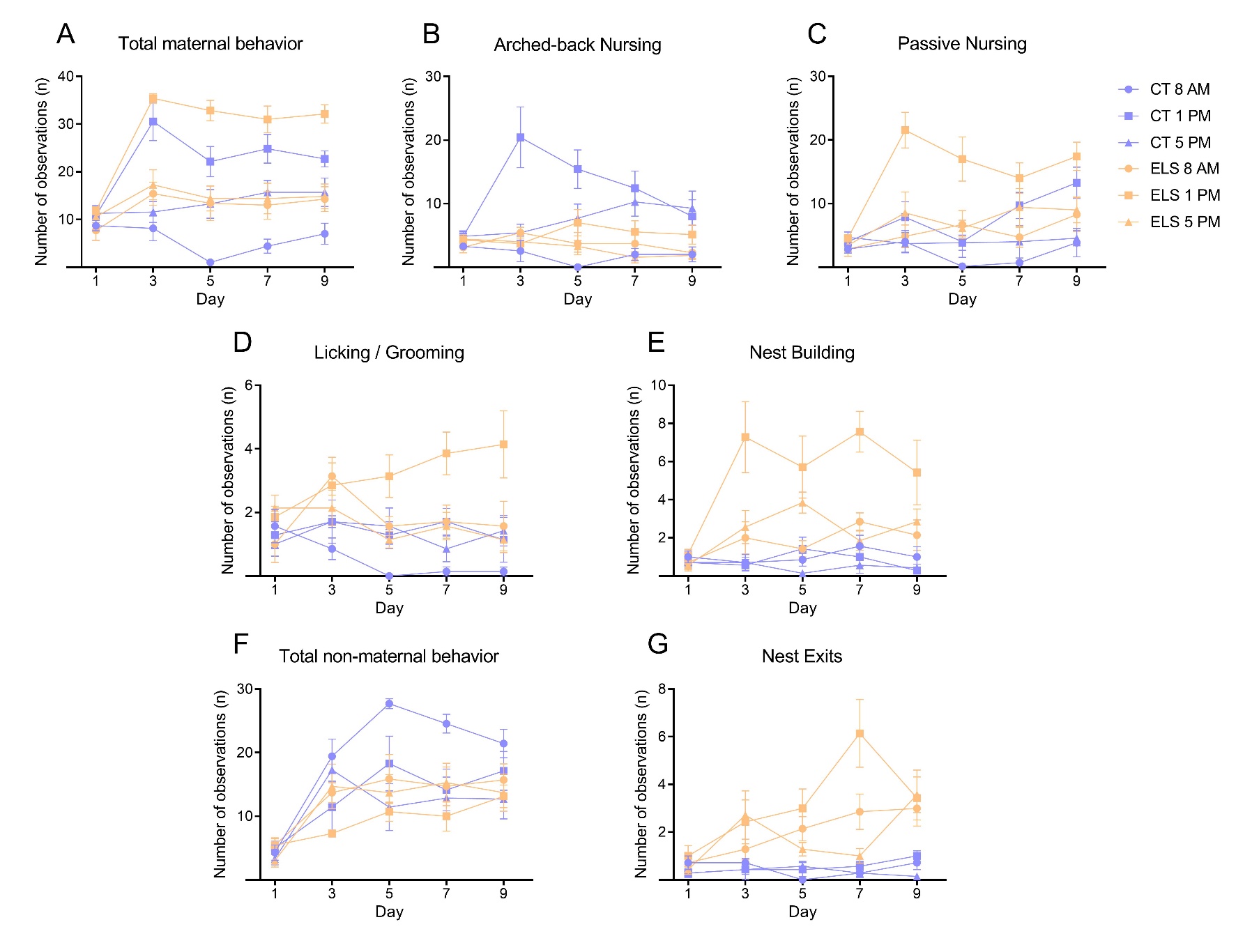 Figure S1. Analysis of maternal and non-maternal behaviors throughout each day and specific time points. A) Total maternal behavior during PND 1, PND 3, PND 5, PND 7, and PND 9 at 8 a.m., 1 p.m., and 5 p.m.; B) Arched-back nursing during PND 1, PND 3, PND 5, PND 7, and PND 9 at 8 a.m., 1 p.m., and 5 p.m.; C) Passive nursing during PND 1, PND 3, PND 5, PND 7, and PND 9 at 8 a.m., 1 p.m., and 5 p.m.; D) Licking/grooming during PND 1, PND 3, PND 5, PND 7, and PND 9 at 8 a.m., 1 p.m., and 5 p.m.; E) Nest building during PND 1, PND 3, PND 5, PND 7, and PND 9 at 8 a.m., 1 p.m., and 5 p.m.; F) Total non-maternal behavior during PND 1, PND 3, PND 5, PND 7, and PND 9 at 8 a.m., 1 p.m., and 5 p.m.; G) Exits from the nest during PND 1, PND 3, PND 5, PND 7, and PND 9 at 8 a.m., 1 p.m., and 5 p.m.. Results are expressed as mean  SEM; n = 7 litters per group. (Repeated Measures ANOVA followed by Tukey’s post-hoc when necessary).Arched-back nursingArched-back nursingPassive nursingPassive nursingLicking/GroomingLicking/GroomingNest buildingNest buildingMaternal behaviorMaternal behaviorNest exitsNest exitsNon-maternal behaviorNon-maternal behaviorrprprprprprprpAnxiety-like behaviorZ-score- 0.5350.015*0.2690.2500.740<0.001*0.6510.001*0.4470.047*0.776<0.001*- 0.2440.298Corticosterone0.6800.001*- 0.4280.076- 0.5930.009*- 0.6240.005*- 0.4810.042*- 0.717<0.001*0.3160.200